МУНИЦИПАЛЬНОЕ БЮДЖЕТНОЕ УЧРЕЖДЕНИЕ ДОПОЛНИТЕЛЬНОГО ОБРАЗОВАНИЯ СТАНЦИЯ  ЮНЫХ НАТУРАЛИСТОВ Г.ВЯЗЬМЫ СМОЛЕНСКОЙ ОБЛАСТИ«ЕЗДОВЫЕ СОБАКИ»Методическое пособие.                                Автор-составитель: Наврозашвили Елена Владимировна,                                                                   педагог дополнительного образованияг. ВязьмаСмоленская область2019 годЕздовые собаки.Предтечей собак северных ездовых пород принято считать ископаемую собаку Иноземцева, останки которой были обнаружены вблизи Ладожского озера, и никакая другая группа собак не обладает более близким родством с волками.Внешний вид ездовых собак сформирован в результате естественного отбора в условиях Севера, ценнейшие породные рабочие качества искусственно закреплялись человеком.Основным назначением северных ездовых собак является буксировка грузов в условиях арктического климата при экстремально низкой температуре и пронизывающих ветрах, где дорожным покрытием служит глубокий снег или скользкий лёд. Этих собак отличает большая работоспособность — средняя нагрузка на собаку в упряжке составляет 40–50 кг при скорости движения 6–7 км/ч, при этом за день упряжка преодолевает расстояние 70–80 км, а общая длина пути нередко близится к 300–500 км с минимальным отдыхом между перегонами.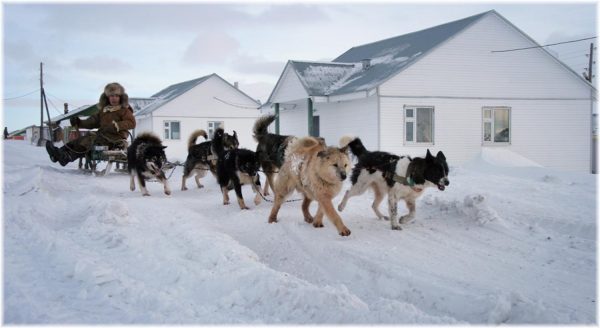 Предназначение северных ездовых собак — буксировка грузов в суровых условиях АрктикиСеверные ездовые собаки обладают рядом общих характеристик:Телосложение крепкое, сухое с мощными костяком и мускулатурой; это позволяет переносить тяжёлые физические нагрузки. Обращают на себя внимание особо развитые мышцы передних лап, шеи, груди и спины.Формат тела — растянутый, высота в холке меньше длины туловища, что отражает способность собаки к длительному и относительно быстрому бегу. Высота собаки в холке обычно на 1–2 см больше высоты в зоне крестца, поскольку передние лапы несколько длиннее задних.Мех тёплый, состоящий из длинного, прямого и жёсткого остевого волоса и подшёрстка, также длинного и густого. Очёсы на хвосте и обвесы на конечностях отсутствуют. Ступни лап покрыты короткой и жёсткой шерстью, увеличивающей их рабочую площадь, препятствующей скольжению по льду и натиранию подушечек пальцев.Зубы очень хорошо развиты, особенно клыки и премоляры, служащие для разрывания плоти. Прикус — ножницеобразный. Зубная система наилучшим образом приспособлена к принятому на Севере кормлению собак мороженым мясом, а также по своему строению наиболее приближена к диким псовым.Поведение спокойное и уравновешенное. Эти собаки, приспособленные для жизни и работы в стае, плохо переносят одиночество.Типичный аллюр (способ передвижения) — рысь. Именно бег рысью позволяет собакам быстро тянуть груз по сложному рельефу и не выбиться при этом из сил.Редкий лай. Лаять северные собаки, вопреки предубеждениям, умеют, но привычка подавать голос лаем подавлялась искусственно как бессмысленная трата драгоценной энергии, поэтому ездовые породы воют либо взлаивают с переходом на вой. Ездовые собаки, находящиеся на стоянке, при приближении зверей или незнакомых людей, лают.Копание грунта. Ездовые собаки умеют и любят копать. В естественных условиях этот навык им необходим для устройства на ночлег или для охоты на мелких грызунов в условиях стоянки.Хвост «бубликом», столь часто наблюдаемый у современных «северников», является результатом скрещивания с промысловыми лайками в процессе дальнейшего одомашнивания, в то время как для аборигенных северных ездовых собак характерны хвосты «поленом», как у волка.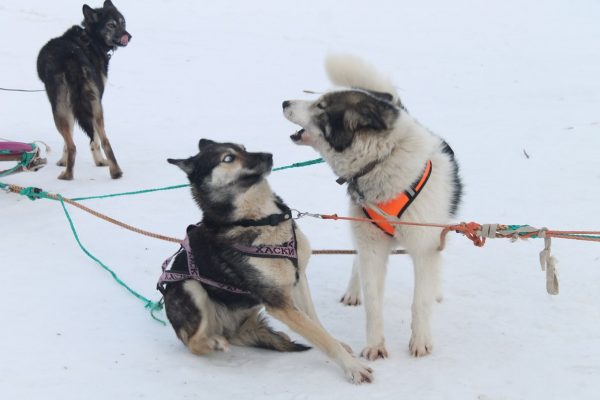 Обучение щенка ездовой породы производит как хозяин, так и более опытные собаки, входящие в состав упряжкиКлассификация ездовых пород собакМеждународная Кинологическая Федерация (FCI — Federation Cynologique Internationale) выделяет и признаёт следующие породы северных ездовых собак:аляскинский маламут;сибирский хаски;самоед;гренландская собака (грёнландсхунд).Все они входят в группу 5 «Шпицы и породы примитивного типа», секцию 1.Следует отметить, что официальное признание получили далеко не все существующие породы ездовых «северников». До сих пор не признаны породы чинук, якутская лайка, лапонская ездовая собака и множество других.Аляскинский маламутМассивная величественная собака с грубым костяком и развитой мускулатурой. Характеризуется высоким интеллектом, дружелюбным отношением к человеку. Подходит на роль домашнего любимца при обеспечении достаточного уровня физических нагрузок. Маламут не является скоростной ездовой собакой, его отличают выносливость и способность перевозить тяжёлые грузы. Желаемый рост кобеля составляет 63,5 см при весе 38 кг, суки — 58,5 см при весе 34 кг.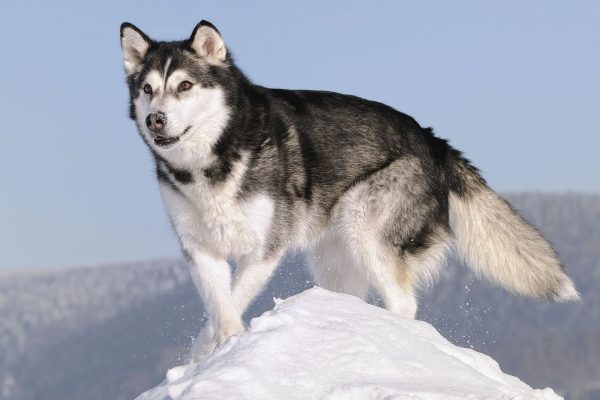 Маламут — самая крупная, сильная и выносливая ездовая собакаСибирский хаскиДружелюбная и общительная собака среднего размера с лёгкими и элегантными движениями. Предназначена для перевозки в упряжке нетяжёлых грузов на дальние расстояния. Игривый и изобретательный компаньон, нуждается в интенсивных физических нагрузках и продолжительном выгуле. Допускается рост кобелей в холке до 60 см при весе до 28 кг, рост сук в холке до 56 см при весе до 23 кг.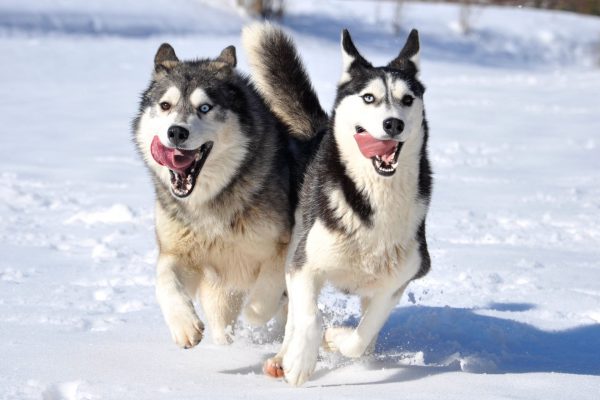 Сибирские хаски — самая быстрая ездовая породаСамоедИмпозантная собака с обильной пушистой белой или кремовой шерстью. Отличается открытым и живым характером без признаков агрессии, отлично ладит с детьми. Характеризуется силой и выносливостью, способна буксировать груз, вдвое превышающий массу самой собаки. Относится к породам среднего размера, но за счёт густой и пушистой шерсти выглядит более крупной. Желаемый рост кобелей в холке 57 см, сук — 53 см с допустимой погрешностью в 3 см.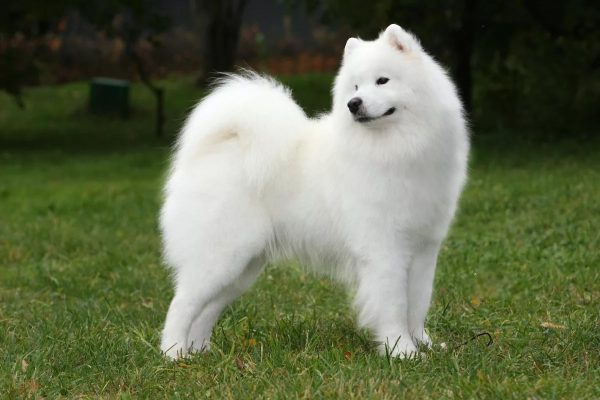 Самоед декоративен, общителен, силён и трудолюбивГренландская собакаДревнейшая порода, выведенная эскимосами как ездовая. Обнаруживает сильный охотничий инстинкт при добыче белого медведя, нерпы, моржа. Это сильная и мощная, неутомимая ездовая собака. Рост кобелей в холке достигает 60 см, сук — 50 см. Не проявляет агрессии к человеку, поэтому не годится для охраны жилища. Порода малочисленна, признана исключительно рабочей. Кинологи не рекомендуют этих собак для содержания в качестве компаньонов.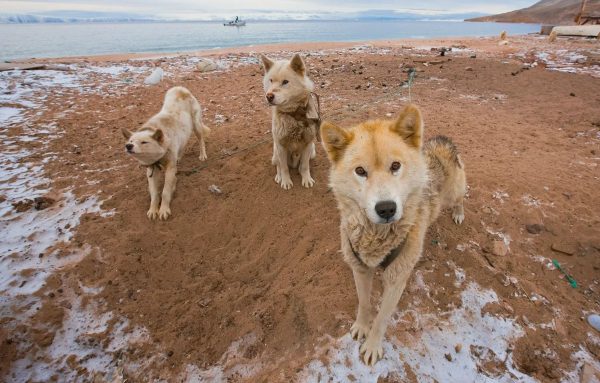 Гренландские собаки — неутомимые буксировщикиЧему обучают собак ездовых породФизическая нагрузка необходима для собак ездовых пород, а её отсутствие может обернуться неуправляемым поведением энергичного питомца и значительными разрушениями в доме. Именно по этой причине содержать ездовых собак предпочитают в загородных условиях.Для тренировки ездовых собак применяют бег в упряжке, подразделяемый на несколько разновидностей:скиджоринг — буксировка лыжника одной или двумя собаками;скипуллинг — буксировка специального снаряда с рассчитанным весом (пулки), с которым тросом соединён лыжник. В упряжку ставят от 1 до 3 собак;слидинг — скоростные гонки в упряжках, в которые попарно запрягаются до 6 собак. Скорость отдельных экипажей может достигать 50 км/час.При отсутствии снегового покрова ездовых собак вовлекают в драйлэнд — ездовой спорт по грунту. Различают:каникросс — собака выступает буксировщиком бегущего по пересечённой местности человека, задавая темп бега;байкджоринг — буксировка велосипедиста 1–2 собаками;дог-картинг — буксировка тележки (карта) с сидящим человеком;дог-скутеринг — буксировка человека на самокате.Обучение ездовым видам спорта начинают с 4–5 месячного возраста, приучая щенка следовать впереди человека, буксировать посильный груз, а также выполнять голосовые команды, отражающие направление движения («Вперёд!», «Вправо!», «Влево!», «Стой!»). В дальнейшем, при вхождении щенка в состав упряжки, добиваются его слаженного взаимодействия с другими собаками. Таким образом, подготовка ездовой собаки строится из индивидуальных тренировок с хозяином, а также из дальнейшего обучения методом подражания при включении в упряжку. К соревнованиям допускаются собаки, достигшие 12-месячного возраста.Ездовые собаки также могут принимать участие и в других видах спорта, например, аджилити, фристайл и многие другие. Главное — удовлетворить потребность собаки в физической нагрузке.Самоед декоративен, общителен, силён и трудолюбивГренландская собакаДревнейшая порода, выведенная эскимосами как ездовая. Обнаруживает сильный охотничий инстинкт при добыче белого медведя, нерпы, моржа. Это сильная и мощная, неутомимая ездовая собака. Рост кобелей в холке достигает 60 см, сук — 50 см. Не проявляет агрессии к человеку, поэтому не годится для охраны жилища. Порода малочисленна, признана исключительно рабочей. Кинологи не рекомендуют этих собак для содержания в качестве компаньонов.Гренландские собаки — неутомимые буксировщикиЧему обучают собак ездовых породФизическая нагрузка необходима для собак ездовых пород, а её отсутствие может обернуться неуправляемым поведением энергичного питомца и значительными разрушениями в доме. Именно по этой причине содержать ездовых собак предпочитают в загородных условиях.Для тренировки ездовых собак применяют бег в упряжке, подразделяемый на несколько разновидностей:скиджоринг — буксировка лыжника одной или двумя собаками;скипуллинг — буксировка специального снаряда с рассчитанным весом (пулки), с которым тросом соединён лыжник. В упряжку ставят от 1 до 3 собак;слидинг — скоростные гонки в упряжках, в которые попарно запрягаются до 6 собак. Скорость отдельных экипажей может достигать 50 км/час.При отсутствии снегового покрова ездовых собак вовлекают в драйлэнд — ездовой спорт по грунту. Различают:каникросс — собака выступает буксировщиком бегущего по пересечённой местности человека, задавая темп бега;байкджоринг — буксировка велосипедиста 1–2 собаками;дог-картинг — буксировка тележки (карта) с сидящим человеком;дог-скутеринг — буксировка человека на самокате.Обучение ездовым видам спорта начинают с 4–5 месячного возраста, приучая щенка следовать впереди человека, буксировать посильный груз, а также выполнять голосовые команды, отражающие направление движения («Вперёд!», «Вправо!», «Влево!», «Стой!»). В дальнейшем, при вхождении щенка в состав упряжки, добиваются его слаженного взаимодействия с другими собаками. Таким образом, подготовка ездовой собаки строится из индивидуальных тренировок с хозяином, а также из дальнейшего обучения методом подражания при включении в упряжку. К соревнованиям допускаются собаки, достигшие 12-месячного возраста.Ездовые собаки также могут принимать участие и в других видах спорта, например, аджилити, фристайл и многие другие. Главное — удовлетворить потребность собаки в физической нагрузке.Начало формыИстоники:https://prohvost.club/sobaki/porody-sobak/ezdovye-sobaki-porody.htmlhttps://pets2.me/bok/676-vernye-druzya-i-sredstvo-peredvizheniya-opisanie-i-foto-ezdovyh-porod-sobak.htmlhttps://doggav.ru/porody/po-naznacheniyu/ezdovye-sobaki.htmlhttps://pets-expert.ru/ezdovye-sobaki/